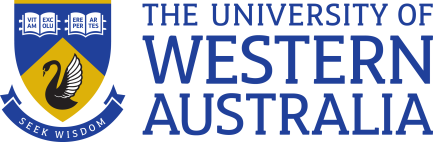 Recipient ListAcademic SupervisorClient MentorCEED Office (ceed@uwa.edu.au)SelfCEEDCooperative Education for Enterprise DevelopmentM050, 35 Stirling Highway, Crawley, WA, 6009T:	08 6488 3130F:	08 6488 7235E:	CEED@uwa.edu.auWeb	www.ceed.uwa.edu.auCRICOS Provider Code: 00126GExpenses This MonthUrgent IssuesCEED Project Monthly ReportCEED Project Monthly ReportInsert MonthProject No & Title: 17/17/ClientInsert TextInsert TextStudentInsert nameInsert nameProject progress this monthEnter TextIssues affecting progressEnter TextExpected progress next monthEnter TextIssues that may affect progress next monthEnter TextExpenses incurred this month$Total expenses incurred during the project to date$Itemised list of expenses incurred this monthIn this box, provide an itemized list of all project expenses incurred during the month, stating the amount of each item and the reason for the expense. Please also indicate whether it was an expense paid for by the client, or incurred by UWA.If expenses have occurred:attach copies of all receiptsattach a copy of the written authorisation from the client covering the expenditure.If no expenses have been incurred this month, simply enter “No expenses incurred this month” in this box.Project Expense TableSignedDate